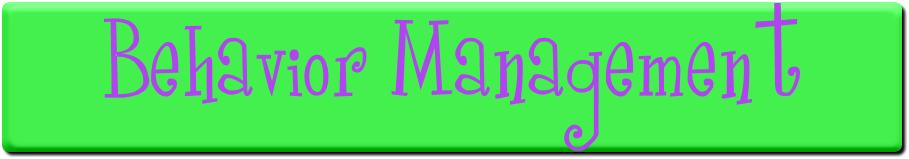 Good behavior is essential! There are a lot of exciting things we will do in class; so good behavior will assure that we not miss out on anything and that we are able to learn.  Behavior will be monitored and written in the agenda book daily.  I am using the clip system and students will clip up for positive behaviors and clip down for negative ones.  A conduct grade will be given daily based on where the clip is at the end of the day:		Excellent Choices =  +1 extra sticker on classroom behavior chartReady to Learn =  (where everyone starts the day)                    Conduct grade = S (0 TRACK points)Warning = Warning 				                        Conduct grade = S (0 TRACK points)Think About It = 5 laps walking/running during recess                   Conduct grade = S - (1 TRACK point)Make Better Choices = 10 laps walking/running during recess     Conduct grade = N (2 TRACK points)Parent Contact = Note/call home/Silent lunch			    Conduct grade = U (3 TRACK points)Severe Clause = Office Referral and parent phone call                  Conduct grade = U (no TRACK)Students will start every day on Ready to Learn  - and hopefully it will stay that way!  Students on Warning will receive a warning and will receive a smiley face in the agenda. If a student clips down to S-, N, or U, you will see it noted, along with how many T.R.A.C.K. points he/she accumulated.  Please initial the agenda daily so I know that you have seen your child’s behavior for the day.  If I have written something in the box, please discuss with your child what would have been a better alternative to the way he/she behaved.  Please remember to praise your child for all good days! Each day, students who end the day are on Ready to Learn will receive a sticker on their behavior chart.  If he/she clips up to Excellent Choices, then he/she will receive an additional sticker on the classroom behavior chart.  When the chart is filled, your child will get to choose from Treasure Box or Bring a Friend.  The filled behavior chart will be sent home as Positive Communication.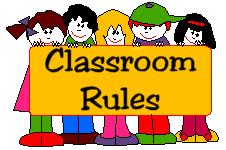 Classroom Rules:I will raise my hand to speak.I will keep my hands, feet, and objects to myself.I will walk quietly on the line in the hall.I will respect others and myself.I will work hard and do my best every day!Rewards:Treasure Box, bring a stuffed “friend” for the day (small stuffed animal or doll), verbal praise, hugs, stickers, happy notes sent home, T.R.A.C.K. Day activities